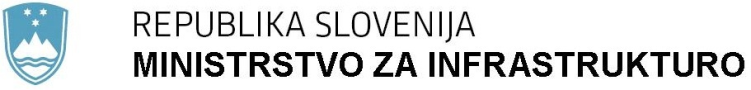      Langusova ulica 4, 1535 Ljubljana	T: 01 478 80 00	F: 01 478 81 39 	E: gp.mzip@gov.si                                   www.mzip.gov.siPRILOGE:I. Mnenja:Številka: 012-3/2018/38Številka: 012-3/2018/38Številka: 012-3/2018/38Številka: 012-3/2018/38Ljubljana, 28. 9. 2018Ljubljana, 28. 9. 2018Ljubljana, 28. 9. 2018Ljubljana, 28. 9. 2018EVA:  EVA:  EVA:  EVA:  ZADEVA: PRILOGA (spremni dopis – 2. del) – podatki o izvedbi notranjih postopkov pred odločitvijo na seji vlade ZADEVA: PRILOGA (spremni dopis – 2. del) – podatki o izvedbi notranjih postopkov pred odločitvijo na seji vlade ZADEVA: PRILOGA (spremni dopis – 2. del) – podatki o izvedbi notranjih postopkov pred odločitvijo na seji vlade ZADEVA: PRILOGA (spremni dopis – 2. del) – podatki o izvedbi notranjih postopkov pred odločitvijo na seji vlade ZADEVA: PRILOGA (spremni dopis – 2. del) – podatki o izvedbi notranjih postopkov pred odločitvijo na seji vlade ZADEVA: PRILOGA (spremni dopis – 2. del) – podatki o izvedbi notranjih postopkov pred odločitvijo na seji vlade ZADEVA: PRILOGA (spremni dopis – 2. del) – podatki o izvedbi notranjih postopkov pred odločitvijo na seji vlade 1. Zahteva predlagatelja za:1. Zahteva predlagatelja za:1. Zahteva predlagatelja za:1. Zahteva predlagatelja za:1. Zahteva predlagatelja za:a)obravnavo neusklajenega gradivaobravnavo neusklajenega gradivaobravnavo neusklajenega gradivaNEb)b)nujnost obravnavenujnost obravnavenujnost obravnaveNEc) c) obravnavo gradiva brez sodelovanja javnostiobravnavo gradiva brez sodelovanja javnostiobravnavo gradiva brez sodelovanja javnostiNE2. Predlog za skrajšanje poslovniških rokov z obrazložitvijo razlogov:2. Predlog za skrajšanje poslovniških rokov z obrazložitvijo razlogov:2. Predlog za skrajšanje poslovniških rokov z obrazložitvijo razlogov:2. Predlog za skrajšanje poslovniških rokov z obrazložitvijo razlogov:2. Predlog za skrajšanje poslovniških rokov z obrazložitvijo razlogov:2. Predlog za skrajšanje poslovniških rokov z obrazložitvijo razlogov:/ / / / / / 3. Gradivo se sme objaviti na svetovnem spletu:3. Gradivo se sme objaviti na svetovnem spletu:3. Gradivo se sme objaviti na svetovnem spletu:3. Gradivo se sme objaviti na svetovnem spletu:3. Gradivo se sme objaviti na svetovnem spletu:DA4. Gradivo je lektorirano:4. Gradivo je lektorirano:4. Gradivo je lektorirano:4. Gradivo je lektorirano:4. Gradivo je lektorirano:NE5. Gradivo je pripravljeno na podlagi sklepa vlade št. … z dne …5. Gradivo je pripravljeno na podlagi sklepa vlade št. … z dne …5. Gradivo je pripravljeno na podlagi sklepa vlade št. … z dne …5. Gradivo je pripravljeno na podlagi sklepa vlade št. … z dne …5. Gradivo je pripravljeno na podlagi sklepa vlade št. … z dne …5. Gradivo je pripravljeno na podlagi sklepa vlade št. … z dne …6. Predstavitev medresorskega usklajevanja:6. Predstavitev medresorskega usklajevanja:6. Predstavitev medresorskega usklajevanja:6. Predstavitev medresorskega usklajevanja:6. Predstavitev medresorskega usklajevanja:6. Predstavitev medresorskega usklajevanja:Gradivo je bilo poslano v medresorsko usklajevanje:Gradiva ni potrebno medresorsko usklajevatiGradivo je bilo poslano v medresorsko usklajevanje:Gradiva ni potrebno medresorsko usklajevatiGradivo je bilo poslano v medresorsko usklajevanje:Gradiva ni potrebno medresorsko usklajevatiGradivo je bilo poslano v medresorsko usklajevanje:Gradiva ni potrebno medresorsko usklajevatiGradivo je bilo poslano v medresorsko usklajevanje:Gradiva ni potrebno medresorsko usklajevatiGradivo je bilo poslano v medresorsko usklajevanje:Gradiva ni potrebno medresorsko usklajevatiDatum pošiljanja: /Datum pošiljanja: /Datum pošiljanja: /Datum pošiljanja: /Datum pošiljanja: /Datum pošiljanja: /Gradivo je usklajeno:Gradivo je usklajeno:Gradivo je usklajeno:v celoti/večinoma/delnov celoti/večinoma/delnov celoti/večinoma/delnoGradivo je usklajeno:Gradivo je usklajeno:Gradivo je usklajeno:Gradivo je usklajeno:Gradivo je usklajeno:Gradivo je usklajeno:Priložite mnenja organov, s katerimi gradivo ni usklajeno.)Priložite mnenja organov, s katerimi gradivo ni usklajeno.)Priložite mnenja organov, s katerimi gradivo ni usklajeno.)